Contenu du dossier physique (carton à dessin, format raisin 50 x 65 cm et 5 cm d’épaisseur maximum)Pour rappel : le dossier doit être constitué de 3 travaux au minimum et de 6 au maximum,  dont 2 travaux bidimensionnels.Signature du professeur		          Signature de l’élève 	  		Visa du chef      d’établissement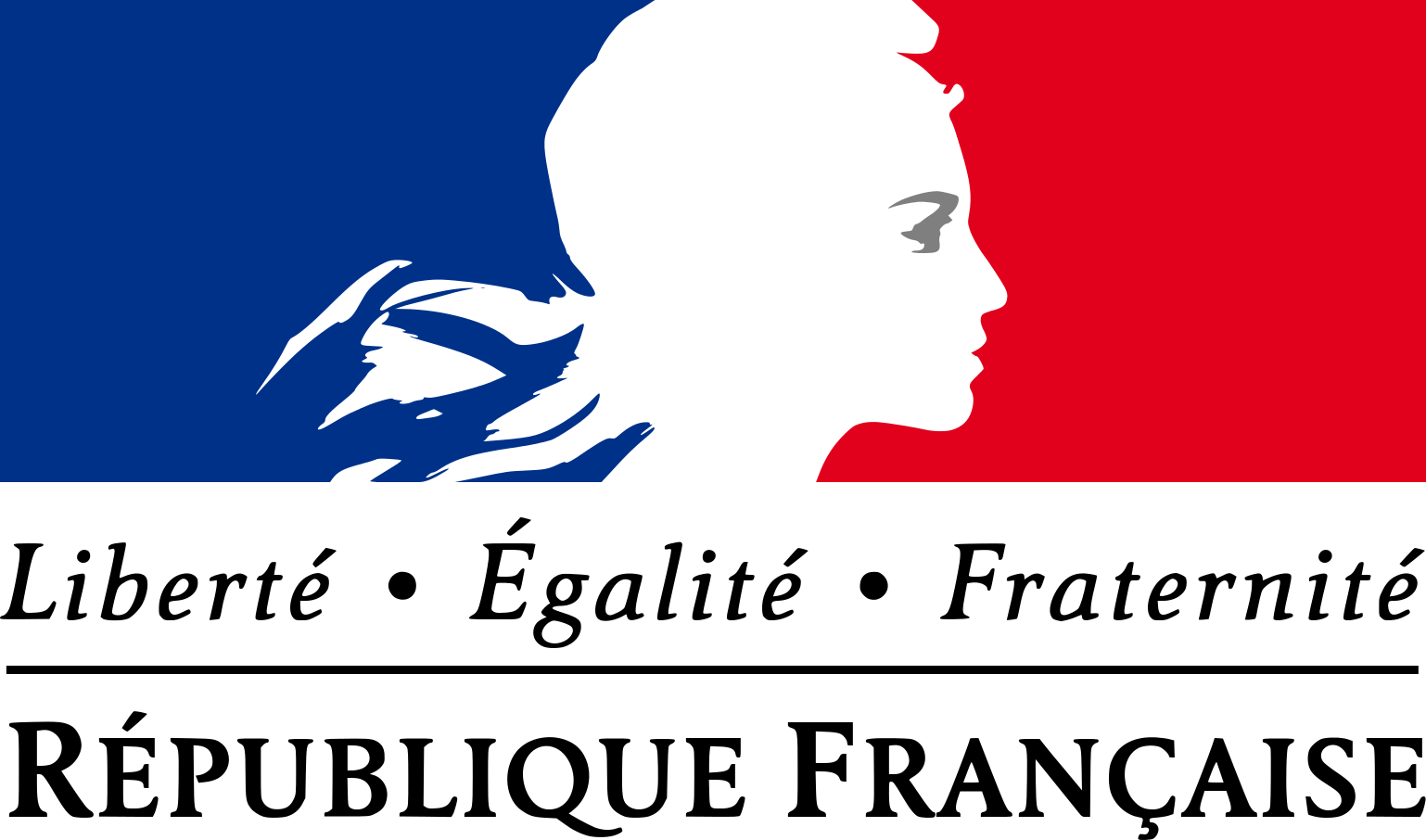 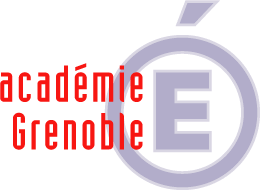 Arts plastiques      2018-2019Baccalauréat Enseignement FacultatifArts plastiques      2018-2019Baccalauréat Enseignement FacultatifArts plastiques      2018-2019Baccalauréat Enseignement FacultatifLISTE DES TRAVAUX FIGURANT AU DOSSIERA remplir par l’élève et à joindre au dossier de chaque élève.LISTE DES TRAVAUX FIGURANT AU DOSSIERA remplir par l’élève et à joindre au dossier de chaque élève.LISTE DES TRAVAUX FIGURANT AU DOSSIERA remplir par l’élève et à joindre au dossier de chaque élève.LISTE DES TRAVAUX FIGURANT AU DOSSIERA remplir par l’élève et à joindre au dossier de chaque élève.Nom, prénomEtablissementLycée Champollion, GrenobleLycée Champollion, GrenobleLycée Champollion, GrenobleLycée Champollion, GrenobleLycée Champollion, GrenobleLycée Champollion, GrenobleA suivi l’enseignement de spécialité et l’enseignement facultatif :A suivi l’enseignement de spécialité et l’enseignement facultatif :A suivi l’enseignement de spécialité et l’enseignement facultatif :A suivi l’enseignement de spécialité et l’enseignement facultatif :OuiNonNonTitre ou sujetNature de la productionDossier numérique (5mn de visionnage)Image des productions de l’élève :Image des productions de l’élève :Travail 1Travail 1Travail 2Travail 2Travail 1Travail 2Travail 3Travail 3Travail 4Travail 4Travail 3Travail 4Travail 5Travail 5Travail 6Travail 6Travail 5Travail 6